Publicado en  el 06/10/2016 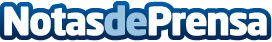 Importante cita de la comunidad open data en MadridEsta semana se celebra en Madrid la 4ª Conferencia Internacional sobre Datos Abiertos (IODC16) bajo el lema 'Objetivos globales, impacto local' .Datos de contacto:Nota de prensa publicada en: https://www.notasdeprensa.es/importante-cita-de-la-comunidad-open-data-en Categorias: Telecomunicaciones E-Commerce http://www.notasdeprensa.es